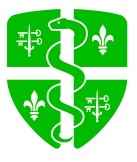 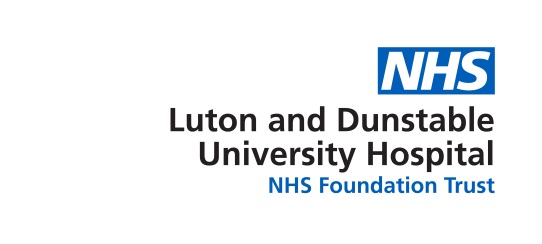 NOTICE - OF NEW WRES REPORT/ACTION PLAN DUE NOTICE REGARDING: THE WORKFORCE RACE EQUALITY STANDARD ANNUAL WRES REPORT 2018 AND ACTION PLAN The Trust has currently published the usual annual standard preformatted report for the Trusts 2018 WRES performance.  This is an important area for the Trust as it is one of most diverse organisations in the NHS and the UK – For this reason the Trust is taking the opportunity to produce a more reader friendly and informative report that also looks at year on year progress as well as comparators between this and last year’s data.This new style report and action plan will be available on the website by the end of October. If you have any queries in the meantime please contact our Equality and Diversity Lead through the main switchboard on 01582 491166